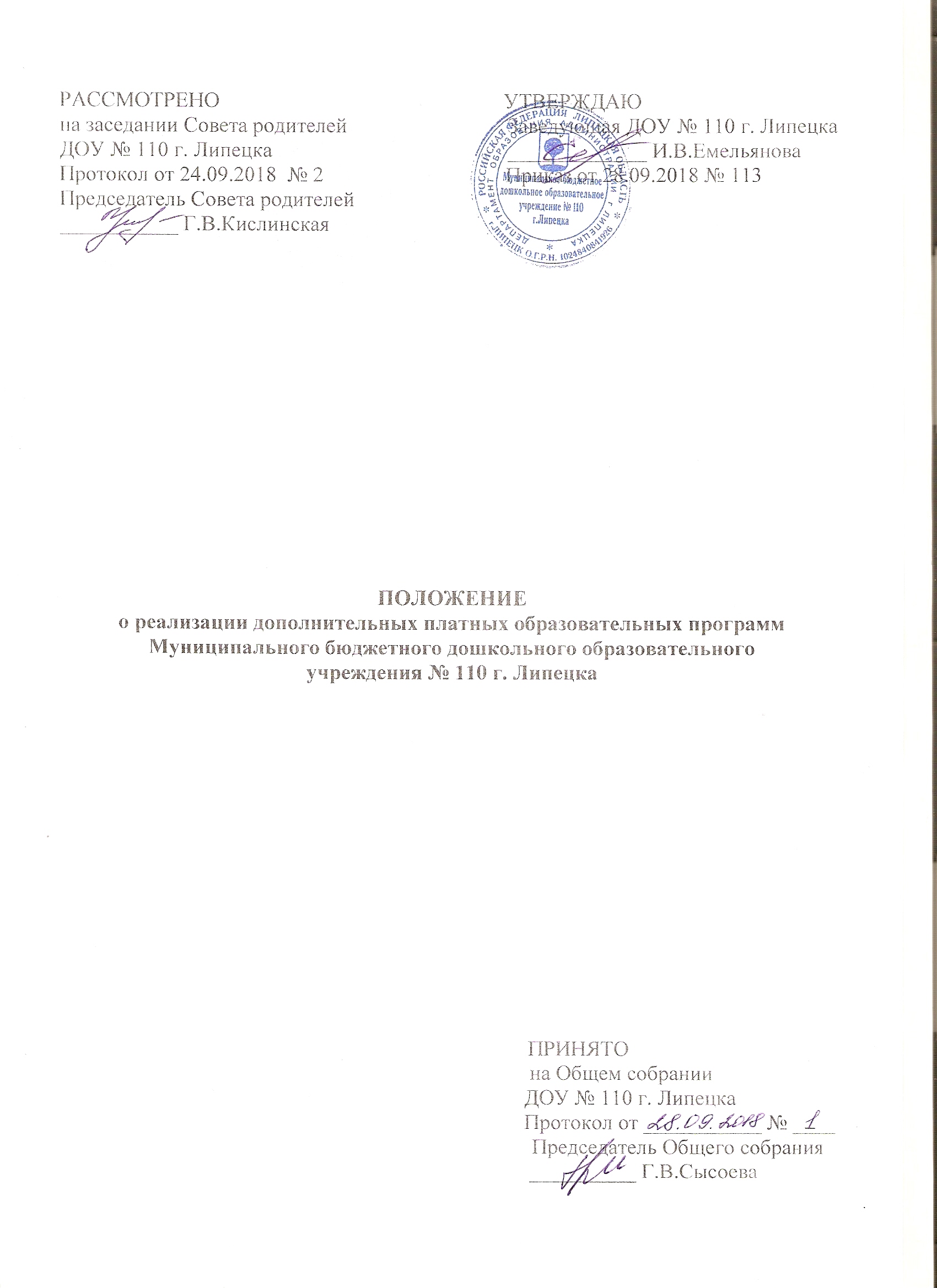 I. Общие положения1.1.Положение о реализации дополнительных платных образовательных программ Муниципального бюджетного дошкольного образовательного учреждения № 110 г. Липецка (далее - Положение) разработано в соответствии со следующими нормативными правовыми актами:- Федеральным законом от 29.12.2012 № 273-ФЗ «Об образовании в Российской Федерации»;- Законом РФ от 07.02.1992 № 2300-1 «О защите прав потребителей»;- Федеральным Законом от 24.07.1998 № 124-ФЗ «Об основных гарантиях прав детей» в Российской Федерации;- Правилам оказания платных образовательных услуг (утв. Постановлением Правительства РФ от 15.08.2013 № 706);- Приказом Минобрнауки России от 25.10.2013 № 1185 «Об утверждении примерной формы договора об образовании на обучение по дополнительным образовательным программам»;1.2.Настоящее Положение определяет порядок и условия оказания дополнительных образовательных услуг по дополнительным образовательным программам Муниципальным бюджетным дошкольным образовательным учреждения № 110 г. Липецка.1.3. Муниципальное бюджетное дошкольное образовательное учреждение № 110 г. Липецка (далее – ДОУ) может оказывать дополнительные платные образовательные услуги, не предусмотренные соответствующими образовательными программами и иные услуги  за счет средств родителей (законных представителей) воспитанников с целью всестороннего удовлетворения потребностей граждан.1.4. Дополнительные платные образовательные услуги не могут быть оказаны взамен или в рамках основной образовательной деятельности, осуществляемой ДОУ.1.5. Дополнительные платные образовательные услуги предоставляются с целью расширения спектра образовательных и иных услуг, развития интеллектуальных и творческих способностей детей, физического развития и укрепления здоровья воспитанников.1.6. Примерный перечень дополнительных платных образовательных услуг, не предусмотренных соответствующими образовательными программами:1.6.1. Дополнительные развивающие образовательные услуги:- формирование фонетико – фонематического слуха и правильному звукопроизношению детей «В мире букв и звуков»;- формирование творческих способностей через развитие музыкально – ритмических и танцевальных движений «Хореография»;1.6.2. Услуга, направленная на физическое развитие и оздоровление ребенка:- современное направление детского фитнеса, ориентированного на поддержание и укрепление здоровья (оздоровление), нормальное (соответствующее возрасту) физическое и психическое развитие ребенка, его социальную адаптацию и интеграцию «Фитнес - Данс».1.7. ДОУ оказывает Услуги только по желанию родителей (законных представителей) ребенка.II. Основные понятия, применяемые в Положении2.1.Основные понятия, применяемые в Положении:"Заказчик" - физическое и (или) юридическое лицо, имеющее намерение заказать либо заказывающее платные образовательные услуги для себя или иных лиц на основании договора;"Исполнитель" - организация, осуществляющая образовательную деятельность и предоставляющая платные образовательные услуги обучающемуся (к организации, осуществляющей образовательную деятельность, приравниваются индивидуальные предприниматели, осуществляющие образовательную деятельность);"Обучающийся" - физическое лицо, осваивающее образовательную программу;"Платные образовательные услуги" - осуществление образовательной деятельности по заданиям и за счет средств физических и (или) юридических лиц по договорам об образовании, заключаемым при приеме на обучение (далее - договор);III. Организация платных образовательных услуг3.1. Для оказания дополнительных платных образовательных услуг Исполнителю необходимо:- изучить спрос в дополнительных платных образовательных услугах (по средствам анкетирования родителей (законных представителей)) и определить предполагаемый контингент детей;-создать условия для предоставления дополнительных платных образовательных услуг в соответствии с действующими правилами и нормами по охране и безопасности здоровья детей;- обеспечить потребителей доступной и достоверной информацией, включающей в себя сведения о местонахождении ДОУ, уровне и направленности реализуемых дополнительных образовательных программ, формах и сроках освоения, режиме работы, перечне дополнительных платных образовательных услуг с указанием их стоимости, об условиях предоставления и получения дополнительных платных образовательных услуг, включая сведения о льготах для отдельных категорий Обучающихся. Исполнитель обязан сообщать Заказчику по его просьбе другие относящиеся к дополнительным платным образовательным услугам сведения.3.2. Основанием для оказания дополнительных платных образовательных услуг является письменный договор.Договор заключается в соответствии с нормами действующего законодательства РФ.3.3. Исполнитель обязан:- издать приказ об организации дополнительных платных образовательных услуг, утвердить график работы, калькуляцию стоимости дополнительных платных образовательных услуг, учебный план, в случае необходимости утвердить дополнительные образовательные программы;- издать приказ о назначении ответственного за организацию дополнительных платных образовательных услуг из числа администрации ДОУ;- заключить договор на оказание дополнительных платных образовательных услуг;- выдать заказчику документ, подтверждающий оплату дополнительных платных образовательных услуг в соответствии с законодательством Российской Федерации;- организовать контроль за качеством оказания дополнительных платных образовательных услуг; - предоставлять Заказчику акты оказанных услуг за отчетный период.3.4. Заказчик обязан:- оплатить оказываемые дополнительные платные образовательные услуги в порядке и в сроки, указанные в договоре.3.5. ДОУ обязано:- разместить на сайте и на информационном стенде, информацию об оказании дополнительных платных образовательных услуг, графике работы с указанием помещений и данных лиц, кто их оказывает, калькуляцию стоимости дополнительных платных образовательных услуг, дополнительные образовательные программы;- осуществлять контроль за качеством предоставляемых дополнительных платных образовательных услуг;- вести учет и контроль за начислением оплаты лицам, оказывающим дополнительные платные образовательные услуги.IV. Контроль за порядком и качеством предоставления дополнительных платных образовательных услуг4.1. Контроль за соблюдением действующего законодательства по оказанию дополнительных платных образовательных услуг осуществляют органы и организации, на которые в соответствии с законами и иными нормативными правовыми актами Российской Федерации возложены контрольные функции.V. Заключительные положения5.1. Настоящее Положение является обязательным для исполнения Муниципальным бюджетным дошкольным образовательным учреждением № 110 г. Липецка.5.2. Персональную ответственность за деятельность ДОУ по осуществлению дополнительных платных образовательных услуг несет руководитель ДОУ.Принято Общим собранием Муниципального бюджетного дошкольного образовательного учреждения № 110 г. Липецка протокол № 2 от 28.09.2018